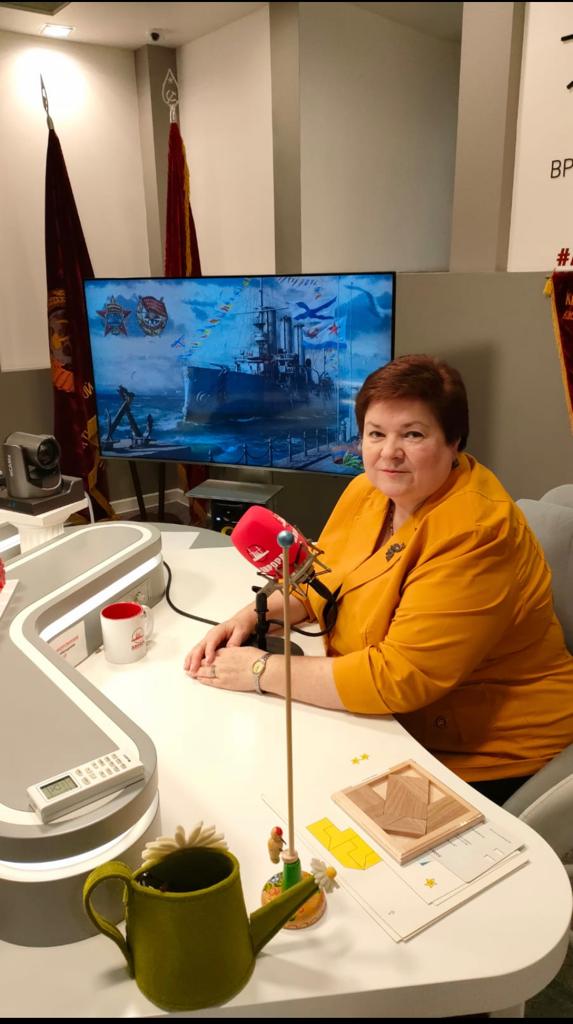 Ирина Ивановна Казунина – научный руководитель инновационной площадки «МИР ГОЛОВОЛОМОК» для развития интеллектуальных способностей детей в условиях ДОО и семьи».Заместитель руководителя федерального экспертного совета Всероссийской общественной организации содействия развитию профессиональной сферы дошкольного образования «Воспитатели России», руководитель методической службы АНО ДПО «НИИ дошкольного образования «Воспитатели России», Отличник народного просвещения РСФСР, соавтор комплексной образовательной программы «Теремок» и образовательного модуля «Мультстудия» в программе STEM-образование, автор многочисленных публикаций, методического и экспертного сопровождения игр и игрушек, технологии смарт-тренинг для дошкольников, г. Москва.